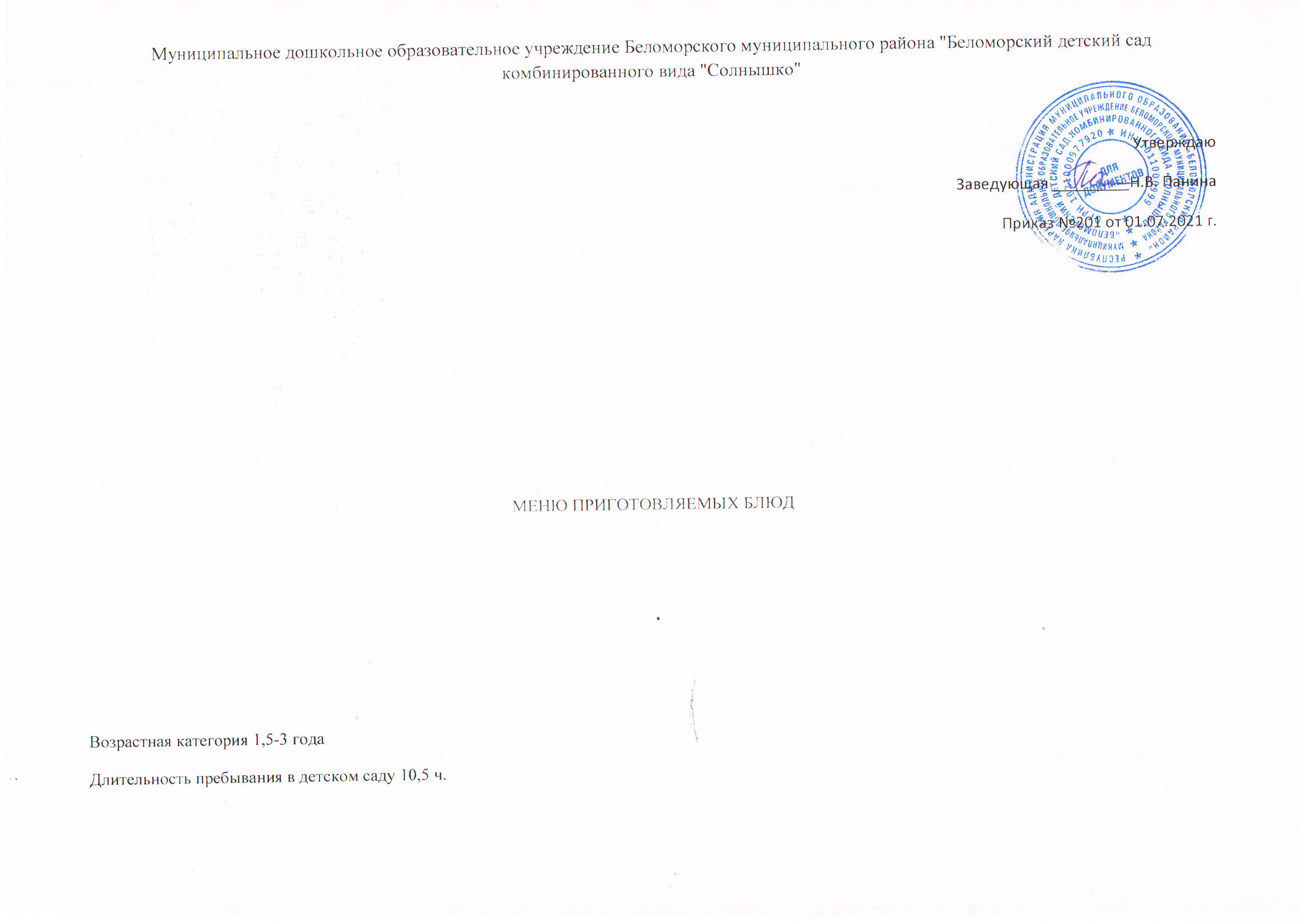 Первый деньПервый деньПервый деньПервый деньПервый деньПервый деньПервый деньПервый деньПервый деньПервый деньПрием пищиНаименование блюдаВыход блюдаВыход блюдаПищевые вещества (г)Пищевые вещества (г)Пищевые вещества (г)Энергетическая ценность         ( Ккал)Витамин С№ рецептурыПрием пищиНаименование блюдаВыход блюдаВыход блюдаБЖУЭнергетическая ценность         ( Ккал)Витамин С№ рецептурыЗавтракЗавтрак1. Каша манная 1351355,64,221,4133,51,34,4Завтрак2. Бутерброд с маслом35352,15,613,0119,10,01Завтрак4. Чай сладкий 1801800,30,99,537,91,4411ЗавтракИтого 3503508,010,743,9290,52,6Завтрак 2Кефир 1001001,92,27,663,00,7420Обед 1. Свекольник с яйцом со сметаной1501501,33,310,469,013,73Обед 2.Макароны отварные1001003,62,217,7105,30,0218Обед 3. Гуляш из говядины 60604,65,11,997,80,1294Обед 4.Овощи натуральные соленые30300,00,00,54,21,670Обед 5. Компот из сухофруктов1501500,00,020,884,80,3349Обед 6.Хлеб ржаной 30302,00,310,252,20,0148Обед Итого52052011,510,961,5413,215,7Ужин1. Оладьи1251254,81,426,1126,90,4449Ужин2. Сгущенное  молоко40403,08,69,2108,40,4490Ужин3. Чай сладкий с лимоном1801800,30,99,537,91,4412Ужин4. Яблоко1101100,40,49,847,010,0386УжинУжинИтого4554558,010,944,8320,22,2Итог:1425142532,435,2182,01086,921,2Второй деньВторой деньВторой деньВторой деньВторой деньВторой деньВторой деньВторой деньВторой деньВторой деньПрием пищиНаименование блюдаНаименование блюдаВыход блюдаПищевые вещества (г)Пищевые вещества (г)Пищевые вещества (г)Энергетическая ценность Витамин С№ рецептурыЗавтракБЖУ(ккал)1.Каша геркулесовая1.Каша геркулесовая1354,34,919,7163,72,04133.Бутерброд с сыром3.Бутерброд с сыром404,67,814,5108,90,134. Чай сладкий с лимоном4. Чай сладкий с лимоном1800,30,99,537,91,4412ИтогоИтого3559,213,643,7310,43,4Завтрак 2СнежокСнежок1001,92,27,663,00,7б/нОбед1. Суп гороховый  1. Суп гороховый  1501,51,13,6123,22,1992. Тефтели мясные2. Тефтели мясные604,44,85,983,60,22993. Гарнир гречневый3. Гарнир гречневый1005,74,025,8100,20,03303304. Овощи свежие натуральные4. Овощи свежие натуральные300,30,00,95,85,1215. Сок персиковый5. Сок персиковый1500,40,315,776,627,03996. Хлеб ржаной6. Хлеб ржаной302,00,310,252,20,0148ИтогоИтого52014,210,562,1441,634,4Ужин1. Яйцо отварное1. Яйцо отварное253,24,00,237,90,02132. Винегрет2. Винегрет1602,60,222,3146,923,2453.Бутерброд с маслом3.Бутерброд с маслом352,15,613,0119,10,014. Чай сладкий4. Чай сладкий1800,30,99,537,91,4411ИтогоИтого4008,110,745,0341,824,6Итого:137533,537,0158,41156,963,1Третий деньТретий деньТретий деньТретий деньТретий деньТретий деньТретий деньТретий деньТретий деньТретий деньПрием пищиНаименование блюдаНаименование блюдаВыход блюдаПищевые вещества (г)Пищевые вещества (г)Пищевые вещества (г)Энергетическая ценностьВитамин С№ рецептурыПрием пищиНаименование блюдаНаименование блюдаВыход блюдаБЖУЭнергетическая ценностьВитамин С№ рецептурыЗавтрак1. Каша пшенная1. Каша пшенная1354,60,818,6113,72,2702.Бутерброд с маслом2.Бутерброд с маслом352,15,613,0119,10,013. Кофе с молоком3. Кофе с молоком1802,62,812,687,81,2414ИтогоИтого3509,39,244,2320,63,4Завтрак 2КефирКефир1001,92,27,663,00,7420Обед1. Суп молочный с макаронными изделиями1. Суп молочный с макаронными изделиями1504,24,514,884,20,71002. Шницель из говядины2. Шницель из говядины603,93,63,5118,00,22823. Картофельное пюре3. Картофельное пюре1002,23,311,583,127,53214. Овощи свежие натуральные4. Овощи свежие натуральные300,51,52,827,210,8455. Компот из кураги5. Компот из кураги1500,00,020,884,80,33496. Хлеб ржаной6. Хлеб ржаной302,00,310,252,20,0148ИтогоИтого52012,813,263,7449,439,5Ужин1. Пудинг творожный (запеченый)1. Пудинг творожный (запеченый)1206,39,56,7170,50,32492. Сгущенное молоко2. Сгущенное молоко302,20,716,381,30,34903. Чай сладкий3. Чай сладкий1500,00,07,028,20,04114. Мандарин 4. Мандарин 1000,60,27,538,038,0386ИтогоИтого4009,110,445,4318,038,6Итого:137033,135,0160,91151,082,2Четвертый деньЧетвертый деньЧетвертый деньЧетвертый деньЧетвертый деньЧетвертый деньЧетвертый деньЧетвертый деньЧетвертый деньЧетвертый деньПрием пищиНаименование блюдаНаименование блюдаВыход блюдаПищевые вещества (г)Пищевые вещества (г)Пищевые вещества (г)Энергетическая ценностьВитамин С№ рецептурыПрием пищиНаименование блюдаНаименование блюдаВыход блюдаБЖУЭнергетическая ценностьВитамин С№ рецептурыЗавтрак1. Омлет натуральный1. Омлет натуральный856,83,119,5147,00,12292. Бутерброд с маслом2. Бутерброд с маслом352,16,613,0119,10,013. Салат из отварной моркови3. Салат из отварной моркови502,16,613,0109,00,014. Чай сладкий с лимоном4. Чай сладкий с лимоном1800,30,99,537,91,4412Завтрак 2ИтогоИтого3509,210,642,0293,91,5СнежокСнежок1001,92,27,663,00,7б/нОбед1. Рассольник со сметаной с мясом1. Рассольник со сметаной с мясом1502,22,44,395,44,2802. Рыба отварная2. Рыба отварная605,35,40,450,21,22423. Рис отварной3. Рис отварной1002,53,622,593,30,03324.Салат из свеклы с зел горошком4.Салат из свеклы с зел горошком401,22,54,652,41,2535. Хлеб ржаной5. Хлеб ржаной302,00,310,252,20,01486. Сок грушевый6. Сок грушевый1500,10,120,19,41,0418ИтогоИтого53013,314,362,1352,97,6Ужин1. Макароны с сыром1. Макароны с сыром1205,310,320,1164,20,12062. Чай сладкий2. Чай сладкий1500,30,99,537,91,44113. Хлеб пшеничный3. Хлеб пшеничный402,70,317,270,50,01474. Груша4. Груша1000,40,310,347,05,0386ИтогоИтого4108,811,546,8319,61,5Итого:139033,238,6158,61029,411,3Пятый деньПятый деньПятый деньПятый деньПятый деньПятый деньПятый деньПятый деньПятый деньПятый деньПрием пищиНаименование блюдаНаименование блюдаВыход блюдаПищевые вещества, (г)Пищевые вещества, (г)Пищевые вещества, (г)Энергетическая ценность Витамин С№ рецептурыПрием пищиНаименование блюдаНаименование блюдаВыход блюдаБЖУЭнергетическая ценность Витамин С№ рецептурыЗавтрак1. Каша пшеничная1. Каша пшеничная1404,11,821,4177,11,61682. Бутерброд с  сыром2. Бутерброд с  сыром404,67,814,5108,90,133. Чай сладкий 3. Чай сладкий 1800,30,99,537,91,4411ИтогоИтого3609,010,545,4286,03,0Завтрак 2КефирКефир1001,92,27,663,00,7420Обед1. Суп рыбный1. Суп рыбный1506,33,89,886,79,4872. Биточки мясные2. Биточки мясные602,32,33,5118,00,22993. Картофельное пюре3. Картофельное пюре1002,26,711,583,127,53214. Капуста тушеная4. Капуста тушеная300,61,13,024,04,91435. Компот из чернослива5. Компот из чернослива1500,00,020,884,80,33496. Хлеб ржаной6. Хлеб ржаной302,00,310,252,20,0148ИтогоИтого52013,414,258,8448,814,7Ужин1. Сырники творожные 1. Сырники творожные 809,26,320,5118,10,12452. Салат из яблок 2. Салат из яблок 1305,05,50,337,59,8123. Молоко кипяченое3. Молоко кипяченое1504,44,87,185,02,04194. Хлеб пшеничный4. Хлеб пшеничный402,70,317,270,50,0147ИтогоИтого4009,410,345,1311,111,7Итого:138031,737,2152,51108,930,1Шестой деньШестой деньШестой деньШестой деньШестой деньШестой деньШестой деньШестой деньШестой деньШестой деньПрием пищиНаименование блюдаНаименование блюдаВыход блюдаПищевые вещества (г)Пищевые вещества (г)Пищевые вещества (г)Энергетическая ценностьВитамин С№ рецептурыПрием пищиНаименование блюдаНаименование блюдаВыход блюдаБЖУЭнергетическая ценностьВитамин С№ рецептурыЗавтрак1. Каша гречневая1. Каша гречневая1357,43,123,1163,11,51682. Бутерброд с маслом2. Бутерброд с маслом352,06,513,0119,10,013. Чай сладкий 3. Чай сладкий 1800,30,99,537,91,4411ИтогоИтого3509,710,545,6320,12,9Завтрак 2СнежокСнежок1001,92,27,663,00,7б/нОбед1. Суп овощной 1. Суп овощной 1503,23,523,0127,512,5932.Тефтели мясные с рисом2.Тефтели мясные с рисом1207,19,410,3159,00,63043. Сметанный соус3. Сметанный соус300,61,03,732,00,03724.Зеленый горошек4.Зеленый горошек400,40,00,84,81,245. Компот из изюма5. Компот из изюма1500,40,013,751,50,43496. Хлеб ржаной6. Хлеб ржаной302,00,310,252,20,0148ИтогоИтого520,013,614,261,7427,03,0Ужин1. Голубцы ленивые 1. Голубцы ленивые 1206,12,612,1104,021,3315Ужин2. Чай сладкий с лимоном2. Чай сладкий с лимоном1500,00,07,128,20,04123. Бутерброд с маслом3. Бутерброд с маслом352,06,513,0119,10,014. Груша4. Груша1000,40,310,347,05,0386ИтогоИтого4058,59,442,5298,326,4Итого:1375,033,836,3157,41108,432,9Седьмой деньСедьмой деньСедьмой деньСедьмой деньСедьмой деньСедьмой деньСедьмой деньСедьмой деньСедьмой деньСедьмой деньПрием пищиНаименование блюдаНаименование блюдаВыход блюдаПищевые вещества (г)Пищевые вещества (г)Пищевые вещества (г)Энергетическая ценностьВитамин С№ рецептурыПрием пищиНаименование блюдаНаименование блюдаВыход блюдаБЖУЭнергетическая ценностьВитамин С№ рецептурыЗавтрак1. Вермишель молочная1. Вермишель молочная1401,51,523,696,53,1932. Бутерброд с  сыром2. Бутерброд с  сыром404,67,814,5108,90,133. Какао с молоком3. Какао с молоком1703,63,77,1105,31,2416ИтогоИтого3509,710,245,2310,64,4Завтрак 2Кефир Кефир 1001,92,27,663,00,7420Обед1. Борщ со сметаной, яйцом1. Борщ со сметаной, яйцом1506,110,212,3131,023,9302. Картофель тушенный с мясом2. Картофель тушенный с мясом1504,83,812,6153,527,62593. Соленый огурец3. Соленый огурец300,20,00,64,21,7705. Сок персиковый5. Сок персиковый1500,40,315,776,627,03995. Хлеб ржаной5. Хлеб ржаной302,00,310,252,20,0148ИтогоИтого51013,514,651,4417,580,1Ужин1. Салат рыбный1. Салат рыбный1507,11,910,7135,614,1572. Булочка по -домашнему2. Булочка по -домашнему501,77,516,7109,90,04523. Чай сладкий3. Чай сладкий1500,00,06,928,20,04114. Яблоко4. Яблоко1000,40,49,847,010,0386ИтогоИтого4509,29,844,1320,724,1Итого:141034,336,8148,21111,9109,3Восьмой деньВосьмой деньВосьмой деньВосьмой деньВосьмой деньВосьмой деньВосьмой деньВосьмой деньВосьмой деньВосьмой деньПрием пищиНаименование блюдаНаименование блюдаВыход блюдаПищевые вещества (г)Пищевые вещества (г)Пищевые вещества (г)Энергетическая ценность (г)Витамин С№ рецептурыПрием пищиНаименование блюдаНаименование блюдаВыход блюдаБЖУЭнергетическая ценность (г)Витамин С№ рецептурыЗавтрак1.Каша геркулесовая1.Каша геркулесовая1354,34,919,7163,72,04132.Бутерброд с  маслом2.Бутерброд с  маслом352,06,513,0119,10,013. Чай сладкий с лимоном3. Чай сладкий с лимоном1800,30,99,537,91,4412ИтогоИтого3506,611,442,2320,73,3Завтрак 2СнежокСнежок1001,92,27,663,00,3б/нОбед1.Суп молочный с рисом1.Суп молочный с рисом1503,84,414,7115,30,91002. Бефстроганов 2. Бефстроганов 604,67,02,493,41,2603.Картофельное пюре3.Картофельное пюре1002,23,311,583,127,53214. Овощи свежие натуральные4. Овощи свежие натуральные300,30,00,95,85,1215. Компот из сухофруктов5. Компот из сухофруктов1500,00,020,884,80,33496. Хлеб ржаной6. Хлеб ржаной302,00,310,252,20,0148ИтогоИтого52012,914,760,5428,835,0Ужин1. Пудинг творожный (запеченый)1. Пудинг творожный (запеченый)1206,39,56,7170,50,32492. Сгущенное молоко2. Сгущенное молоко302,20,716,381,30,34903. Чай сладкий3. Чай сладкий1500,00,07,028,20,04114. Мандарин 4. Мандарин 1000,60,27,538,038,0386ИтогоИтого4009,110,421,2318,038,3Итого:137030,538,7131,51130,576,9Девятый деньДевятый деньДевятый деньДевятый деньДевятый деньДевятый деньДевятый деньДевятый деньДевятый деньДевятый деньДевятый деньПрием пищиНаименование блюдаНаименование блюдаВыход блюдаПищевые вещества, (г)Пищевые вещества, (г)Пищевые вещества, (г)Энергетическая ценностьВитамин С№ рецептуры№ рецептурыПрием пищиНаименование блюдаНаименование блюдаВыход блюдаБЖУ(ккал)Витамин С№ рецептуры№ рецептурыЗавтрак1. Омлет натуральный1. Омлет натуральный807,83,119,5147,00,12292. Бутерброд с маслом2. Бутерброд с маслом402,16,613,0119,10,013. Салат из отварной моркови3. Салат из отварной моркови500,73,613,0109,00,014. Кофе с молоком4. Кофе с молоком1802,62,812,687,81,4414ИтогоИтого35011,110,545,1343,81,5Завтрак 2Кефир Кефир 1001,00,93,670,00,7420420Обед1. Щи по-крестьянски 1. Щи по-крестьянски 1502,47,66,976,612,373732. Котлета мясная2. Котлета мясная602,31,38,3165,80,22912913. Гарнир гречневый3. Гарнир гречневый1005,74,025,8100,20,03303304. Салат из свежих помидоров с луком4. Салат из свежих помидоров с луком300,41,91,525,36,6235. Хлеб ржаной5. Хлеб ржаной302,00,310,252,20,01486. Сок яблочный6. Сок яблочный1502,70,010,533,53,0399ИтогоИтого52011,215,163,2453,622,1Ужин1. Овощное рагу1. Овощное рагу1502,49,43,5117,57,91485. Кисель5. Кисель1500,00,013,751,5150,04013. Хлеб пшеничный3. Хлеб пшеничный402,70,317,270,50,01474. Банан4. Банан603,90,312,657,66,0386ИтогоИтого4009,010,045,6297,10,0Итого:137032,335,6157,51164,524,3Десятый деньДесятый деньДесятый деньДесятый деньДесятый деньДесятый деньДесятый деньДесятый деньДесятый деньДесятый деньПрием пищиНаименование блюдаНаименование блюдаВыход блюдаПищевые вещества (г)Пищевые вещества (г)Пищевые вещества (г)Энергетическая ценностьВитамин С№ рецептурыБЖУккалЗавтрак1. Каша ячневая1. Каша ячневая1354,41,622,5164,71,51682. Бутерброд с сыром2. Бутерброд с сыром404,67,814,5108,90,133. Чай сладкий с лимоном3. Чай сладкий с лимоном1800,30,99,537,91,4412ИтогоИтого3559,310,346,5311,53,0Завтрак 2СнежокСнежок1001,92,27,663,00,7б/нОбед1. Суп  с мясными фрикадельками 1. Суп  с мясными фрикадельками 1503,54,17,688,514,4832. Кура отварная 2. Кура отварная 606,97,021,689,00,43173. Рис отварной 3. Рис отварной 1002,53,622,593,30,03324. Салат из отварной свеклы4. Салат из отварной свеклы300,31,11,513,61,7525. Хлеб ржаной5. Хлеб ржаной302,00,310,252,20,01486. Сок грушевый6. Сок грушевый1500,10,120,19,41,0418ИтогоИтого52012,812,661,0346,017,5Ужин1. Сырники творожные 1. Сырники творожные 808,26,320,5118,10,1245Ужин2. Повидло яблочное2. Повидло яблочное400,10,18,565,40,43. Молоко кипяченое3. Молоко кипяченое1504,44,87,185,02,04194. Яблоко4. Яблоко1000,40,49,847,010,0386ИтогоИтого37013,111,645,8315,512,5Итого:134537,036,7160,91036,033,6ВСЕГОВСЕГО13805,1331,7367,01567,911084,3ср. за 10 днейср. за 10 дней1380,533,236,7156,81108,4